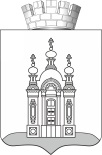 В соответствии с Жилищным кодексом Российской Федерации, Федеральным законом от 06 октября 2003 г. № 131-ФЗ «Об общих принципах организации местного самоуправления в Российской Федерации», Федеральным законом от 27 июля 2006 г. № 149-ФЗ «Об информации, информационных технологиях и о защите информации», Федеральным законом 
от 09 февраля 2009 г. № 8-ФЗ «Об обеспечении доступа к информации 
о деятельности государственных органов и органов местного самоуправления», Федеральным законом Российской Федерации от 27 июля 2010 г. № 210-ФЗ «Об организации предоставления государственных и муниципальных услуг», решением Думы Добрянского городского округа от 19 декабря 2019 г. № 92 «Об учреждении управления жилищно-коммунального хозяйства и благоустройства администрации Добрянского городского округа и утверждении положения», постановлением администрации Добрянского городского округа от 13 февраля 2020 г. № 215 «О порядке разработки и утверждения административных регламентов предоставления муниципальных услуг администрацией Добрянского городского округа и отраслевыми (функциональными) органами администрации Добрянского городского округа», постановлением администрации Добрянского городского округа 
от 18 ноября 2021 г. № 2413 «Об утверждении Перечня муниципальных услуг, предоставляемых администрацией Добрянского городского округа и отраслевыми (функциональными) органами администрации Добрянского городского округа»,ПРИКАЗЫВАЮ:1. Утвердить прилагаемый административный регламент предоставления муниципальной услуги «Предоставление жилого помещения по договору социального найма».2. Признать утратившими силу:приказ управления жилищно-коммунального хозяйства 
и благоустройства администрации Добрянского городского округа от 12 мая 
2020 г. № 75 «Об утверждении административного регламента по предоставлению муниципальной услуги «Предоставление жилого помещения по договору социального найма»;приказ управления жилищно-коммунального хозяйства и благоустройства администрации Добрянского городского округа от 27 августа 2021 г. № 155 «О внесении изменений в административный регламент 
по предоставлению муниципальной услуги «Предоставление жилого помещения по договору социального найма», утвержденный приказом управления жилищно-коммунального хозяйства и благоустройства администрации Добрянского городского округа от 12 мая 2020 г. № 75.3. Опубликовать настоящий приказ в периодическом печатном издании газете «Камские зори», разместить на официальном сайте правовой информации Добрянского городского округа в информационно-телекоммуникационной сети Интернет с доменным именем dobr-pravo.ru.4. Настоящее приказ вступает в силу после его официального опубликования (обнародования).5. Контроль за исполнением настоящего приказа оставляю за собой. Начальник управления                                                                           Г.И. Катаева
АДМИНИСТРАТИВНЫЙ РЕГЛАМЕНТпредоставления муниципальной услуги «Предоставление жилого помещения по договору социального найма»(в ред. от 05.07.2022 № 265-01-39-82)I. Общие положения1.1. Предмет регулирования административного регламента.1.1.1. Административный регламент предоставления муниципальной услуги «Предоставление жилого помещения по договору социального найма» (далее соответственно – административный регламент, муниципальная услуга) разработан в целях повышения качества предоставления муниципальной услуги и определяет последовательность и сроки административных процедур (действий), осуществляемых по запросу физического или юридического лица либо их уполномоченных представителей (далее - заявитель) в пределах, установленных нормативными правовыми актами Российской Федерации, Пермского края полномочий в соответствии с требованиями Федерального закона от 27 июля 2010 г. № 210-ФЗ «Об организации предоставления государственных и муниципальных услуг» (далее – Федеральный закон № 210-ФЗ).1.1.2.	Муниципальная услуга предоставляется в рамках решения вопроса местного значения «Обеспечение проживающих в городском округе и нуждающихся в жилых помещениях малоимущих граждан жилыми помещениями, организация строительства и содержания муниципального жилищного фонда, создание условий для жилищного строительства, осуществление муниципального жилищного контроля, а также иных полномочий органов местного самоуправления в соответствии с жилищным законодательством», установленного пунктом 6 статьи 16 Федерального закона от 06 октября 2003 г. № 131-ФЗ «Об общих принципах организации местного самоуправления в Российской Федерации».1.1.3. Предметом регулирования настоящего административного регламента являются:правовые основания для предоставления муниципальной услуги;требования, предъявляемые к заявителям;порядок получения информации заявителями о муниципальной услуге;основания для отказа в приеме документов и предоставления муниципальной услуги;перечень, состав, последовательность и сроки выполнения административных процедур;формы контроля за исполнением административного регламента;досудебный (внесудебный) порядок обжалования решений и действий (бездействия) органа, уполномоченного на предоставление муниципальной услуги, его должностных лиц, государственного бюджетного учреждения Пермского края «Пермский краевой многофункциональный центр предоставления государственных и муниципальных услуг» (далее - МФЦ), его работников, организаций, привлекаемых МФЦ в соответствии с частью 1.1 статьи 16 Федерального закона № 210-ФЗ, их работников.1.2.	Круг заявителей.1.2.1.	В качестве заявителей выступают физические лица, являющиеся гражданами Российской Федерации, постоянно проживающие на территории Добрянского городского округа:1.2.1.1. состоящие на учете в качестве нуждающихся в жилых помещениях, предоставляемых по договору социального найма;1.2.1.2. имеющие право на внеочередное предоставление жилого помещения по договору социального найма, состоящие на учете в качестве нуждающихся в жилых помещениях, предоставляемых по договору социального найма, в соответствии с пунктом 3 части 2 статьи 57 Жилищного кодекса Российской Федерации (страдающие тяжелой формой хронического заболевания, при которой совместное проживание с ними в одной квартире невозможно, и не имеющие иного жилого помещения, занимаемого по договору социального найма или принадлежащего на праве собственности);1.2.1.3. имеющие право на внеочередное предоставление жилого помещения по договору социального найма, состоящие на учете в качестве нуждающихся в жилых помещениях, предоставляемых по договору социального найма,  в соответствии с пунктом 1 части 2 статьи 57 Жилищного кодекса Российской Федерации (жилые помещения которых признаны в установленном порядке непригодными для проживания и ремонту или реконструкции не подлежат);1.2.1.4. подлежащие выселению из жилых помещений с предоставлением других благоустроенных жилых помещений по договорам социального найма в случаях, предусмотренных статьей 85 Жилищного кодекса Российской Федерации. 1.2.2. От имени заявителя могут выступать лица, имеющие право, в соответствии с законодательством Российской Федерации, представлять интересы заявителя, либо лица, уполномоченные заявителем в порядке, установленном законодательством Российской Федерации. 1.3. Требования к порядку информирования о предоставлении муниципальной услуги.1.3.1. Информация о месте нахождения, графике работы, справочных телефонах, адресе официального сайта в информационно-телекоммуникационной сети «Интернет» (далее - официальный сайт, сеть «Интернет») органа, предоставляющего муниципальную услугу, структурных подразделений и территориальных органов, предоставляющего муниципальную услугу.Органом, уполномоченным на предоставление муниципальной услуги, является управление жилищно-коммунального хозяйства и благоустройства администрации Добрянского городского округа (далее – орган, предоставляющий муниципальную услугу), которое расположено по адресу: 
ул. Советская, д. 14, г. Добрянка, Пермский край, 618740.График работы:понедельник - четверг с 8.30 до 17.30, пятница 8.30 до 16.30;перерыв с 13.00 до 13.48;выходные дни - суббота, воскресенье.Справочные телефоны: телефон: 8 (34265) 3-96-79.Информация о местонахождении, справочных телефонах специалистов территориальных отделов, осуществляющих прием документов в Добрянском городском округе:почтовый адрес: ул. Дружбы, д. 4-а, п. Полазна, Добрянский городской округ, Пермский край, 618703, справочные телефоны: 8 (34265) 7-55-50;почтовый адрес: ул. Широкая, д. 1, п. Вильва, Добрянский городской округ, Пермский край, 618735, справочные телефоны: 8 (34265) 3-95-73;почтовый адрес: ул. Кирова, д. 26, с. Висим, Добрянский городской округ, Пермский край, 618716, справочные телефоны: 8 (34265) 7-76-59;почтовый адрес: ул. Лесная, д. 21, п. Дивья, Добрянский городской округ, Пермский край, 618720, справочные телефоны: 8 (34265) 3-91-55;почтовый адрес: пер. Советский, д. 3, д. Залесная, Добрянский городской  округ,  Пермский край, 618719, справочные телефоны: 89012677286;почтовый адрес: ул. Косьвинская, д. 6, с. Перемское, Добрянский городской округ, Пермский край, 618706, справочные телефоны: 8 (34265) 3-96-65;почтовый адрес: ул. Коровина, д. 12, с. Сенькино, Добрянский городской округ, Пермский край, 618711, справочные телефоны: 8 (34265) 3-93-27.Адрес официального сайта органа, предоставляющего муниципальную услугу, в сети «Интернет», содержащего информацию о порядке предоставления муниципальной услуги: www.dobrraion.ru. Адрес федеральной государственной информационной системы «Единый портал государственных и муниципальных услуг (функций)»: http://www.gosuslugi.ru (далее – Единый портал).Адрес электронной почты для направления обращений по вопросам предоставления муниципальной услуги: gkh_dobr@mail.ru.1.3.2. Информация о месте нахождения, графике работы, справочных телефонах, адресе сайта в сети «Интернет» организаций, участвующих 
в предоставлении муниципальной услуги.В предоставлении муниципальной услуги участвует муниципальное бюджетное учреждение «Управление городского хозяйства» (далее – МБУ «УГХ»), расположенное по адресу: ул. Герцена, д. 33, г. Добрянка, Пермский край, 618740.График работы: понедельник - четверг с 8.00 до 17.00, пятница 8.00 до 16.00;перерыв с 13.00 до 13.48;выходные дни - суббота, воскресенье.Справочные телефоны: телефон: +7(34265) 2-10-22.Заявители вправе получить муниципальную услугу через краевое государственное автономное учреждение «Пермский краевой многофункциональный центр предоставления государственных 
и муниципальных услуг» (далее - МФЦ) в соответствии с соглашением 
о взаимодействии, заключенным между МФЦ и администрацией Добрянского городского округа (далее соответственно – соглашение о взаимодействии, Администрация), с момента вступления в силу соглашения о взаимодействии.Информация о местонахождении, справочных телефонах и графиках работы филиалов МФЦ содержится на официальном сайте МФЦ: http://mfc.permkrai.ru./.1.3.3. Информация по вопросам предоставления муниципальной услуги, 
и услуг, которые являются необходимыми и обязательными для предоставления муниципальной услуги, предоставляется:1.3.3.1. на информационных стендах в здании органа, предоставляющего муниципальную услугу;1.3.3.2. на официальном сайте;1.3.3.3. на Едином портале;1.3.3.4. посредством публикации в средствах массовой информации, издания информационных материалов (брошюр и буклетов);1.3.3.5. с использованием средств телефонной связи;1.3.3.6. при личном обращении в орган, предоставляющий муниципальную услугу, МБУ «УГХ», МФЦ.1.3.4. Заявитель имеет право на получение информации о ходе предоставления муниципальной услуги с использованием средств телефонной связи, электронной почты, Единого портала. 1.3.5. На информационных стендах в здании размещается следующая информация:1.3.5.1. извлечения из нормативных правовых актов, содержащих нормы, регламентирующие деятельность по предоставлению муниципальной услуги;1.3.5.2. извлечения из текста административного регламента;1.3.5.3. блок-схема предоставления муниципальной услуги;1.3.5.4. перечни документов, необходимых для предоставления муниципальной услуги;1.3.5.5. перечень услуг, которые являются необходимыми 
и обязательными для предоставления муниципальной услуги;1.3.5.6. образцы оформления документов, необходимых для предоставления муниципальной услуги, и требования к ним;1.3.5.7. информация о местонахождении, справочных телефонах, адресе официального сайта и электронной почты, графике работы органа, предоставляющего муниципальную услугу;1.3.5.8. график приема заявителей должностными лицами, муниципальными служащими органа, предоставляющего муниципальную услугу;1.3.5.9. информация о сроках предоставления муниципальной услуги;1.3.5.10. основания для отказа в приеме документов, необходимых для предоставления муниципальной услуги;1.3.5.11. основания для отказа в предоставлении муниципальной услуги;1.3.5.12. порядок информирования о ходе предоставления муниципальной услуги;1.3.5.13. порядок получения консультаций;1.3.5.14. порядок обжалования решений, действий (бездействия) органа, предоставляющего муниципальную услугу, должностных лиц, муниципальных служащих органа, предоставляющего муниципальную услугу;1.3.5.15. иная информация, необходимая для предоставления муниципальной услуги.1.3.6. На Едином портале размещается информация:полное наименование, полный почтовый адрес и график работы органа, предоставляющего муниципальную услугу;справочные телефоны, адреса электронной почты, по которым можно получить консультацию о порядке предоставления муниципальной услуги;перечень категорий заявителей, имеющих право на получение муниципальной услуги;перечень документов, необходимых для предоставления муниципальной услуги и предоставляемых самостоятельно заявителем либо получаемых по запросу органом, ответственным за предоставление муниципальной услуги;формы и образцы заполнения заявлений для получателей муниципальной услуги с возможностями онлайн заполнения, проверки и распечатки;рекомендации и требования к заполнению заявлений;основания для отказа в приеме документов, предоставлении муниципальной услуги;извлечения из нормативных правовых актов, содержащих нормы, регулирующие деятельность по предоставлению муниципальной услуги;административные процедуры предоставления муниципальной услуги;порядок обжалования решений, действий (бездействия) Органа, ответственного за предоставление муниципальной услуги, сотрудников МФЦ;текст административного регламента предоставления муниципальной услуги.II. Стандарт предоставления муниципальной услуги2.1. Наименование муниципальной услуги.2.1.1. «Предоставление жилого помещения по договору социального найма».2.2. Наименование органа местного самоуправления, предоставляющего муниципальную услугу. 2.2.1. Органом, предоставляющим муниципальную услугу, является управление жилищно-коммунального хозяйства и благоустройства администрации Добрянского городского округа.2.2.2. При предоставлении муниципальной услуги орган, предоставляющий муниципальную услугу, осуществляет взаимодействие 
с управлением имущественных и земельных отношений администрации Добрянского городского округа, Управлением Федеральной службы государственной регистрации, кадастра и картографии по Пермскому краю (далее - Управление Росреестра), с ОВМ ОМВД России по Добрянскому городскому округу, Федеральной налоговой службой России.2.2.3. Орган, предоставляющий муниципальную услугу, не вправе требовать от заявителя:2.2.3.1. представления документов и информации или осуществления действий, представление или осуществление которых не предусмотрено нормативными правовыми актами, регулирующими отношения, возникающие в связи с предоставлением муниципальной услуги;2.2.3.2. представления документов и информации, в том числе подтверждающих внесение заявителем платы за предоставление муниципальной услуги, которые находятся в распоряжении органа, предоставляющего муниципальные услуги, иных государственных органов, органов местного самоуправления либо подведомственных государственным органам или органам местного самоуправления организаций, участвующих в предоставлении предусмотренных частью 1 статьи 1 Федерального закона 
№ 210-ФЗ государственных и муниципальных услуг, в соответствии с нормативными правовыми актами Российской Федерации, нормативными правовыми актами Пермского края, муниципальными правовыми актами, за исключением документов, включенных в определенный перечень документов, предусмотренный частью 6 статьи 7 вышеназванного Федерального закона. Заявитель вправе представить указанные документы и информацию в орган, предоставляющий муниципальную услугу, по собственной инициативе;2.2.3.3. осуществления действий, в том числе согласований, необходимых для получения муниципальной услуги и связанных с обращением в иные государственные органы, органы местного самоуправления, организации, за исключением получения услуг и получения документов и информации, предоставляемых в результате предоставления таких услуг, включенных в перечни, указанные в части 1 статьи 9 Федерального закона № 210-ФЗ;2.2.3.4. представления на бумажном носителе документов и информации, электронные образы которых ранее были заверены в соответствии с пунктом 7.2 части 1 статьи 16 Федерального закона № 210-ФЗ, за исключением случаев, если нанесение отметок на такие документы либо их изъятие является необходимым условием предоставления государственной или муниципальной услуги, и иных случаев, установленных федеральными законами;2.2.3.5. представления документов и информации, отсутствие и (или) недостоверность которых не указывались при первоначальном отказе в приеме документов, необходимых для предоставления муниципальной услуги, либо в предоставлении муниципальной услуги, за исключением следующих случаев:2.2.3.5.1. изменение требований нормативных правовых актов, касающихся предоставления муниципальной услуги, после первоначальной подачи заявления о предоставлении муниципальной услуги;2.2.3.5.2. наличие ошибок в заявлении о предоставлении муниципальной услуги и документах, поданных заявителем после первоначального отказа в приеме документов, необходимых для предоставления муниципальной услуги либо в предоставлении муниципальной услуги и не включенных в представленный ранее комплект документов;2.2.3.5.3. истечение срока действия документов или изменение информации после первоначального отказа в приеме документов, необходимых для предоставления муниципальной услуги, либо в предоставлении муниципальной услуги;2.2.3.5.4. выявление документально подтвержденного факта (признаков) ошибочного или противоправного действия (бездействия) должностного лица органа, предоставляющего муниципальную услугу, муниципального служащего, работника многофункционального центра, работника организации, предусмотренной частью 1.1 статьи 16 Федерального закона № 210-ФЗ, при первоначальном отказе в приеме документов, необходимых для предоставления муниципальной услуги, либо в предоставлении муниципальной услуги, о чем в письменном виде за подписью руководителя органа, предоставляющего муниципальную услугу, руководителя многофункционального центра при первоначальном отказе в приеме документов, необходимых для предоставления муниципальной услуги, либо руководителя организации, предусмотренной частью 1.1 статьи 16 Федерального закона № 210-ФЗ, уведомляется заявитель, а также приносятся извинения за доставленные неудобства;2.3. Описание результата предоставления муниципальной услуги.2.3.1. Результатом предоставления муниципальной услуги является:2.3.1.1. решение о предоставлении жилого помещения (согласно приложению 4 к настоящему административному регламенту в форме приказа  управления жилищно-коммунального хозяйства и благоустройства администрации Добрянского городского округа); 2.3.1.2. проект договора социального найма жилого помещения (согласно приложению 5 к настоящему административному регламенту);2.3.1.3. решение об отказе в приеме документов, необходимых для предоставления услуги/об отказе в предоставлении услуги (согласно приложению 6 к настоящему административному регламенту).2.4. В случаях, предусмотренных законодательством Российской Федерации (субъекта Российской Федерации), и при наличии технической возможности результат предоставления муниципальной услуги должен быть внесен в реестр юридически значимых записей и выдан в виде выписки из реестра.2.5. Заявителю в качестве результата предоставления услуги обеспечивается по его выбору возможность получения:2.5.1. документа на бумажном носителе при личном обращении в орган, предоставляющий муниципальную услугу, МФЦ, либо посредством почтового отправления; 2.5.2. электронного документа, подписанного уполномоченным должностным лицом с использованием усиленной квалифицированной электронной подписи; 2.5.3. документа на бумажном носителе, подтверждающего содержание электронного документа, направленного органом, предоставляющим муниципальную услугу, в МФЦ;2.5.4. информации из государственных информационных систем в случаях, предусмотренных законодательством Российской Федерации.2.6. Срок предоставления муниципальной услуги.2.6.1. Общий срок предоставления муниципальной услуги составляет 10 рабочих дней с момента регистрации заявления.Срок принятия решения о предоставлении муниципальной услуги в случае направления заявителем документов, необходимых, в соответствии с нормативными правовыми актами, для предоставления муниципальной услуги, через МФЦ исчисляется со дня передачи МФЦ таких документов в орган, предоставляющий муниципальную услугу.2.6.2. Срок приостановления предоставления муниципальной услуги действующим законодательством не предусмотрен.2.6.3. В случае выявления несоответствия представленных заявителем документов пункту 2.8 административного регламента после регистрации Заявления о предоставлении муниципальной услуги, решение об отказе в предоставлении муниципальной услуги направляется Заявителю в течение 3 рабочих дней со дня регистрации заявления и приложенных к нему документов с указанием оснований.2.7. Перечень нормативных правовых актов, регулирующих отношения, возникающие в связи с предоставлением муниципальной услуги:2.7.1. Предоставление муниципальной услуги осуществляется в соответствии с:Конституцией Российской Федерации;Гражданским кодексом Российской Федерации;Жилищным кодексом Российской Федерации;Федеральным законом Российской Федерации от 06 октября 2003 г. 
№ 131-ФЗ «Об общих принципах организации местного самоуправления 
в Российской Федерации»;Федеральным законом Российской Федерации от 29 декабря 2004 г. 
№ 189-ФЗ «О введении в действие Жилищного кодекса Российской Федерации»;Федеральным законом Российской Федерации от 27 июля 2006 г. 
№ 152-ФЗ «О персональных данных»;Федеральным законом Российской Федерации от 27 июля 2010 г. 
№ 210-ФЗ «Об организации предоставления государственных и муниципальных услуг»;постановлением Правительства Российской Федерации от 21 мая 2005 г. № 315 «Об утверждении Типового договора социального найма жилого помещения»; постановлением Правительства Российской Федерации от 21 января 
2006 г. № 25 «Об утверждении Правил пользования жилыми помещениями»;постановлением Правительства Российской Федерации от 28 января 
2006 г. № 47 «Об утверждении Положения о признании помещения жилым помещением, жилого помещения непригодным для проживания, многоквартирного дома аварийным и подлежащим сносу или реконструкции, садового дома жилым домом и жилого дома садовым домом»;Законом Пермской области от 30 ноября 2005 г. № 2694-601 «О порядке ведения органами местного самоуправления учета граждан в качестве нуждающихся в жилых помещениях, предоставляемых по договорам социального найма»;решением Думы Добрянского городского округа от 19 декабря 2019 г. 
№ 92 «Об учреждении управления жилищно-коммунального хозяйства 
и благоустройства администрации Добрянского городского округа 
и утверждении положения»; постановлением администрации Добрянского городского округа 
от 13 февраля 2020 г. № 215 «О порядке разработки и утверждения административных регламентов предоставления муниципальных услуг администрацией Добрянского городского округа и отраслевыми (функциональными) органами администрации Добрянского городского округа»;постановлением администрации Добрянского городского округа 
от 30 апреля 2020 г. № 695 «Об утверждении нормы предоставления и учетной нормы площади жилого помещения»;постановлением администрации Добрянского городского округа 
от 18 ноября 2021 г. № 2413 «Об утверждении Перечня муниципальных услуг, предоставляемых администрацией Добрянского городского округа и отраслевыми (функциональными) органами администрации Добрянского городского округа.2.8. Исчерпывающий перечень документов, предоставляемых заявителем самостоятельно:2.8.1. заявление о предоставлении муниципальной услуги по форме, согласно приложению 2 к настоящему административному регламенту;2.8.2. документ, подтверждающий полномочия представителя (при обращении представителя);2.8.3. договор найма жилого помещения (если заявитель или член семьи заявителя являются нанимателями жилого помещения жилого фонда социального использования по договору найма, заключенного с организацией;2.8.4. документы, подтверждающие семейные отношения гражданина и членов его семьи:2.8.5. правоустанавливающие документы на жилое помещение (если право на жилое помещение не зарегистрировано в ЕГРН);2.8.7. медицинское заключение, подтверждающее наличие тяжелой формы хронического заболевания (при проживании в квартире, занятой несколькими семьями, если в составе семьи имеется больной, страдающий тяжелой формой хронического заболевания);2.8.8. обязательство об освобождении жилого помещения (если планируется освободить жилое помещение).Заявление, указанное в подпункте 2.8.1 настоящего административного регламента, с приложением документов, предусмотренных подпунктами 2.8.2-2.8.8 настоящего административного регламента, может быть подано заявителем в электронной форме посредством заполнения электронной формы заявления с использованием Единого портала.При обращении в электронной форме заявителю необходимо ознакомиться с информацией о порядке и сроках предоставления муниципальной услуги в электронной форме и корректно заполнить все поля заявления.Подача запроса в электронной форме через Единый портал подтверждает ознакомление заявителя с порядком подачи заявления в электронной форме, а также согласие на передачу запроса по открытым каналам связи сети «Интернет».Электронные формы заявлений размещены на Едином портале.При обращении в электронной форме заявитель обязан указать способ получения результата услуги:личное получение в органе, предоставляющем муниципальную услугу;личное получение в МФЦ при наличии соответствующего соглашения;получение результата услуги в электронной форме, заверенного электронной подписью уполномоченного лица, в личном кабинете на Едином портале;почтовое отправление.Документы, прилагаемые заявителем к заявлению, представляемые в электронной форме, направляются в следующих форматах: xml - для документов, в отношении которых утверждены формы и требования по формированию электронных документов в виде файлов в формате xml;doc, docx, odt - для документов с текстовым содержанием, не включающим формулы (за исключением документов, содержащих расчеты);xls, xlsx, ods - для документов, содержащих расчеты; pdf, jpg, jpeg, png, bmp, tiff - для документов с текстовым содержанием, в том числе включающих формулы и (или) графические изображения (за исключением документов, содержащих расчеты), а также документов с графическим содержанием;zip, rar – для сжатых документов в один файл; sig – для открепленной усиленной квалифицированной электронной подписи.В случае если оригиналы документов, прилагаемых к заявлению, выданы и подписаны уполномоченным органом на бумажном носителе, допускается формирование таких документов, представляемых в электронной форме,  путем сканирования непосредственно с оригинала документа (использование копий не допускается), которое осуществляется с сохранением ориентации оригинала документа в разрешении 300-500 dpi (масштаб 1:1) и всех аутентичных признаков подлинности (графической подписи лица, печати, углового штампа бланка), с использованием следующих режимов: «черно-белый» (при отсутствии в документе графических изображений и (или) цветного текста); «оттенки серого» (при наличии в документе графических изображений, отличных от цветного графического изображения);«цветной» или «режим полной цветопередачи» (при наличии в документе цветных графических изображений либо цветного текста). Количество файлов должно соответствовать количеству документов, каждый из которых содержит текстовую и (или) графическую информацию.Документы, прилагаемые заявителем к заявлению, представляемые в электронной форме, должны обеспечивать: возможность идентифицировать документ и количество листов в документе; возможность поиска по текстовому содержанию документа и возможность копирования текста (за исключением случаев, когда текст является частью графического изображения); содержать оглавление, соответствующее их смыслу и содержанию (для документов, содержащих структурированные по частям, главам, разделам (подразделам) данные) и закладки, обеспечивающие переходы по оглавлению и (или) к содержащимся в тексте рисункам и таблицам. Документы, подлежащие представлению в форматах xls, xlsx или ods, формируются в виде отдельного документа, представляемого в электронной форме.Тексты документов, представляемых для оказания муниципальной услуги, должны быть написаны разборчиво, наименования юридических лиц - без сокращения, с указанием их мест нахождения. Фамилии, имена и отчества физических лиц, адреса их мест жительства должны быть написаны полностью.2.9. Исчерпывающий перечень документов, необходимых, в соответствии с нормативными правовыми актами, для предоставления муниципальной услуги, которые находятся в распоряжении государственных органов, органов местного самоуправления и иных органов, участвующих в предоставлении муниципальной услуги.2.9.1. Для рассмотрения запроса и документов о предоставлении муниципальной услуги орган, предоставляющий муниципальную услугу, запрашивает в рамках межведомственного электронного взаимодействия следующие документы (их копии или содержащиеся в них сведения), если они не были представлены заявителем по собственной инициативе:справку о регистрации по месту жительства заявителя и всех членов его семьи (оригинал), указанных в заявлении, либо адресную справку на каждого члена семьи, зарегистрированного по месту жительства (пребывания) в жилом помещении, занимаемом заявителем и членами его семьи (оригинал);выписку из Единого государственного реестра недвижимости об основных характеристиках и зарегистрированных правах на объект недвижимости; выписку из Единого государственного реестра недвижимости о переходе прав на объект недвижимости;выписку из Единого государственного реестра недвижимости о правах отдельного лица на имевшиеся (имеющиеся) у него объекты недвижимости;сведения о решении уполномоченного органа о признании гражданина малоимущим и (или) документы, подтверждающие принадлежность заявителя к определенной федеральным законом или законом Пермского края категории граждан, имеющих право на получение жилых помещений, предоставляемых по договору социального найма;сведения о решении органа местного самоуправления о признании жилого помещения, занимаемого гражданином и членами его семьи, непригодным для проживания или о признании многоквартирного дома, в котором они проживают, аварийным и подлежащим сносу.2.9.2.	Заявитель вправе самостоятельно представить указанные документы. Непредставление заявителем указанных документов не является основанием для отказа заявителю в предоставлении услуги.2.10. Исчерпывающий перечень оснований для отказа в приеме документов, необходимых для предоставления муниципальной услуги.2.10.1. Запрос о предоставлении услуги подан в орган местного самоуправления или организацию, в полномочия которых не входит предоставление услуги.2.10.2. Неполное заполнение обязательных полей в форме запроса 
о предоставлении услуги (недостоверное, неправильное).2.10.3. Представление неполного комплекта документов.2.10.4. Представленные документы утратили силу на момент обращения за услугой (документ, удостоверяющий личность; документ, удостоверяющий полномочия представителя Заявителя, в случае обращения за предоставлением услуги указанным лицом).2.10.5. Представленные документы содержат подчистки и исправления текста, не заверенные в порядке, установленном законодательством Российской Федерации.2.10.6. Подача заявления о предоставлении услуги и документов, необходимых для предоставления услуги, в электронной форме с нарушением установленных требований.2.10.7. Представленные в электронной форме документы содержат повреждения, наличие которых не позволяет в полном объеме использовать информацию и сведения, содержащиеся в документах для предоставления услуги.2.10.8. Заявление подано лицом, не имеющим полномочий представлять интересы заявителя.2.11. Основаниями для отказа в предоставлении услуги являются:2.11.1. Документы (сведения), представленные заявителем, противоречат документам (сведениям), полученным в рамках межведомственного взаимодействия.2.11.2. Представленными документами и сведениями не подтверждается право гражданина в предоставлении жилого помещения.2.12. Исчерпывающий перечень оснований для приостановления предоставления муниципальной услуги.2.12.1. Оснований для приостановления сроков предоставления муниципальной услуги действующим законодательством не предусмотрено.2.13. Перечень услуг, которые являются необходимыми и обязательными для предоставления муниципальной услуги, в том числе сведения о документе (документах), выдаваемом (выдаваемых) организациями, участвующими в предоставлении муниципальной услуги.2.13.1. Предоставление услуг, которые являются необходимыми и обязательными для предоставления муниципальной услуги, не требуется.2.14. Порядок, размер и основания взимания государственной пошлины или иной платы, взимаемой за предоставление муниципальной услуги.2.14.1. Государственная пошлина и иная плата за предоставление муниципальной услуги не взимается.2.15. Максимальный срок ожидания в очереди при подаче запроса о предоставлении муниципальной услуги и при получении результата предоставления муниципальной услуги.2.15.1. Максимальное время ожидания в очереди при подаче заявления и документов, обязанность по представлению которых возложена на заявителя, для предоставления муниципальной услуги не должно превышать 15 минут.2.15.2. Максимальное время ожидания в очереди при получении результата предоставления муниципальной услуги не должно превышать 15 минут.2.16. Срок и порядок регистрации запроса о предоставлении муниципальной услуги.2.16.1. Заявление и необходимые документы могут быть поданы непосредственно в орган, предоставляющий муниципальную услугу, через МФЦ, направлены посредством почтовой связи, а также в форме электронного документа с использованием электронных носителей либо посредством Единого портала.2.16.2. Заявление о предоставлении муниципальной услуги и документы, поданные заявителем лично в Орган, предоставляющим муниципальную услугу, в МФЦ, почтовым отправлением подлежат регистрации в течение трех дней с момента поступления в орган, предоставляющий муниципальную услугу.2.16.3. Заявления, направленные в форме электронного документа с использованием электронных носителей либо посредством Единого портала, регистрируются не позднее первого рабочего дня, следующего за днем его получения органом, предоставляющим муниципальную услугу с копиями необходимых документов.2.16.4. Заявление о предоставлении муниципальной услуги, поступившее в нерабочее время, регистрируется на следующий рабочий день.2.17. Требования к помещениям, в которых предоставляется муниципальная услуга, к залу ожидания, местам для заполнения заявления
о предоставлении муниципальной услуги, информационным стендам 
с образцами их заполнения и перечнем документов, необходимых для предоставления муниципальной услуги, в том числе к обеспечению доступности для инвалидов указанных объектов в соответствии 
с законодательством Российской Федерации.2.17.1. Здание, в котором предоставляется муниципальная услуга, должно находиться в зоне пешеходной доступности от остановок общественного транспорта. Вход в здание должен быть оборудован удобной лестницей с поручнями, а также пандусами для беспрепятственного передвижения инвалидных колясок, детских колясок.2.17.2. Прием заявителей (их представителей) осуществляется в специально выделенных для этих целей помещениях.Места ожидания и приема заявителей (их представителей) должны соответствовать комфортным условиям для заявителей (их представителей), в том числе для лиц с ограниченными возможностями здоровья, и оптимальным условиям работы специалистов.Места для приема заявителей (их представителей) должны быть оборудованы информационными табличками (вывесками) с указанием:номера кабинета (окна);фамилии, имени, отчества и должности специалиста, осуществляющего предоставление муниципальной услуги или информирование о предоставлении муниципальной услуги.Места ожидания должны быть оборудованы стульями, кресельными секциями, скамьями (банкетками). Количество мест ожидания определяется исходя из фактической нагрузки и возможностей для их размещения в здании, но не может составлять менее 5 мест.Места для заполнения документов должны быть оборудованы стульями, столами (стойками) и обеспечены образцами заполнения документов, бланками документов и канцелярскими принадлежностями.2.17.3.	Информационные стенды должны содержать полную и актуальную информацию о порядке предоставления муниципальной услуги. Тексты информационных материалов, которые размещаются на информационных стендах, в соответствии с пунктом 1.3.5 настоящего административного регламента, печатаются удобным для чтения шрифтом, без исправлений, с выделением наиболее важной информации полужирным начертанием или подчеркиванием.2.17.4.	В соответствии с законодательством Российской Федерации 
о социальной защите инвалидов им обеспечиваются:2.17.4.1. условия беспрепятственного доступа к объекту (зданию, помещению), в котором она предоставляется, а также для беспрепятственного пользования транспортом, средствами связи и информации;2.17.4.2. возможность самостоятельного передвижения по территории, на которой расположены объекты (здания, помещения), в которых предоставляются услуги, а также входа в такие объекты и выхода из них, посадки в транспортное средство и высадки из него, в том числе 
с использованием кресла-коляски;2.17.4.3. сопровождение инвалидов, имеющих стойкие расстройства функции зрения и самостоятельного передвижения;2.17.4.4. надлежащее размещение оборудования и носителей информации, необходимых для обеспечения беспрепятственного доступа инвалидов к объектам (зданиям, помещениям), в которых предоставляются услуги, и к услугам с учетом ограничений их жизнедеятельности;2.17.4.5. дублирование необходимой для инвалидов звуковой 
и зрительной информации, а также надписей, знаков и иной текстовой 
и графической информации знаками, выполненными рельефно-точечным шрифтом Брайля;2.17.4.6. допуск сурдопереводчика и тифлосурдопереводчика;2.17.4.7.	допуск на объекты (здания, помещения), в которых предоставляются услуги, собаки-проводника, при наличии документа, подтверждающего ее специальное обучение и выдаваемого по форме и в порядке, определенном федеральным органом исполнительной власти, осуществляющим функции по выработке и реализации государственной политики и нормативно-правовому регулированию в сфере социальной защиты населения;2.17.4.8. оказание инвалидам помощи в преодолении барьеров, мешающих получению ими услуг наравне с другими лицами.2.17.5.	На каждой стоянке (остановке) автотранспортных средств около органа, предоставляющего муниципальную услугу, выделяется не менее 10 процентов мест (но не менее одного места) для парковки специальных автотранспортных средств инвалидов. Указанные места для парковки не должны занимать иные транспортные средства. Инвалиды пользуются местами для парковки специальных автотранспортных средств бесплатно.2.18.	Показатели доступности и качества муниципальной услуги.2.18.1. Показатели доступности и качества предоставления муниципальной услуги:2.18.1.1. количество взаимодействий заявителя с должностными лицами, муниципальными служащими при предоставлении муниципальной услуги 
не превышает 2, продолжительность - не более 10 минут;2.18.1.2. соответствие информации о порядке предоставления муниципальной услуги в местах предоставления муниципальной услуги на информационных стендах, официальном сайте, Едином портале, требованиям нормативных правовых актов Российской Федерации, Пермского края;2.18.1.3. возможность получения заявителем информации о ходе предоставления муниципальной услуги по электронной почте, на Едином портале;2.18.1.4. возможность обращения за муниципальной услугой различными способами (личное обращение в орган, предоставляющий муниципальную услугу, МФЦ, посредством Единого портала);2.18.1.5. возможность обращения за муниципальной услугой по месту жительства или месту фактического проживания (пребывания) заявителей;2.18.1.6. возможность обращения за муниципальной услугой посредством комплексного запроса о предоставлении нескольких муниципальной  услуг в МФЦ, предусмотренного статьей 15.1 Федерального закона № 210-ФЗ;2.18.1.7. возможность досудебного рассмотрения жалоб заявителей на решения, действия (бездействие) должностных лиц органа, предоставляющего услугу,  ответственных за предоставление муниципальной услуги;2.18.1.8. соответствие мест предоставления муниципальной услуги (мест ожидания, мест для заполнения документов) требованиям пункта 2.17 настоящего административного регламента;2.19. Иные требования, в том числе учитывающие особенности предоставления муниципальной услуги в многофункциональных центрах предоставления государственных и муниципальных услуг и особенности предоставления муниципальной услуги в электронной форме.2.19.1. Информация о муниципальной услуге:2.19.1.1. внесена в реестр муниципальных услуг (функций), предоставляемых органами местного самоуправления муниципальных образований Пермского края;2.19.1.2. размещена на Едином портале.2.19.2. При предоставлении муниципальной услуги в электронной форме: 2.19.2.1. осуществляется регистрация в федеральной государственной информационной системе «Единая система идентификации и аутентификации в инфраструктуре, обеспечивающей информационно-технологическое взаимодействие информационных систем, используемых для предоставления государственных и муниципальных услуг в электронной форме» (далее – ЕСИА), в порядке, установленном приказом Министерства связи и массовых коммуникаций Российской Федерации от 13 апреля 2012 г. № 107 «Об утверждении положения о федеральной государственной информационной системе «Единая система идентификации и аутентификации в инфраструктуре, обеспечивающей информационно-технологическое взаимодействие информационных систем, используемых для предоставления государственных и муниципальных услуг в электронной форме» (данное действие не требуется в случае наличия у заявителя подтвержденной учетной записи на ЕСИА);2.19.2.2. заявление и прилагаемые к нему документы направляются в форме электронного документа с использованием Единого портала. Формирование заявления заявителем осуществляется посредством заполнения электронной формы запроса на Едином портале;2.19.2.3. подача заявления в электронной форме через Единый портал подтверждает ознакомление заявителем с порядком подачи заявления в электронной форме, а также согласие на передачу заявления по открытым каналам связи сети Интернет;2.19.2.4. муниципальная услуга предоставляется через Единый портал и предусматривает возможность совершения заявителем следующих действий:получение информации о порядке и сроках предоставления муниципальной услуги;запись на прием в орган, предоставляющий муниципальную услугу, и другие организации, участвующие в предоставлении муниципальной услуги, МФЦ для подачи заявления о предоставлении услуги;подача заявления с приложением документов в электронной форме посредством заполнения электронной формы заявления;получение сведений о ходе выполнения запроса о предоставлении муниципальной услуги;получение результата предоставления муниципальной услуги;осуществление оценки качества предоставления услуги;досудебное (внесудебного) обжалование решений и действий (бездействия) органа, предоставляющего муниципальную услугу, и других организаций, участвующих в предоставлении муниципальной услуги, и их должностных лиц.2.19.2.5. возможность личного получения результата предоставления услуги в форме бумажного документа МФЦ при наличии заключенного соглашения о взаимодействии, в этом случае срок выдачи результата увеличивается на три рабочих дня.При направлении запроса о предоставлении муниципальной услуги в электронной форме с использованием Единого портала представителем заявителя, действующим на основании доверенности, доверенность должна быть составлена в соответствии с действующим законодательством и представлена в форме электронного документа, подписанного электронной подписью уполномоченного лица, выдавшего (подписавшего) доверенность.2.19.3.  Заявитель вправе подать документы, указанные в пунктах 2.8 и 2.9 настоящего административного регламента, в МФЦ в соответствии с соглашением о взаимодействии, с момента вступления в силу соглашения о взаимодействии.2.19.4. Документы, необходимые для получения муниципальной услуги, предусмотренной настоящим административным регламентом, представляются заявителем в МФЦ (территориально обособленное структурное подразделение МФЦ) по месту его нахождения в соответствии с условиями соглашения о взаимодействии.2.19.5. Получение результата муниципальной услуги осуществляется заявителем (представителем заявителя) в МФЦ (территориально обособленном структурном подразделении многофункционального центра) по месту его нахождения в соответствии с условиями соглашения о взаимодействии.2.19.6. В случае обращения заявителя за получением муниципальной услуги в МФЦ срок ее предоставления увеличивается на три рабочих дня.III. Состав, последовательность и сроки выполнения административных процедур (действий), требования к порядку их выполнения, в том числе особенности выполнения административных процедур (действий) в электронной форме3.1. Организация предоставления муниципальной услуги включает в себя следующие административные процедуры:3.1.1. прием, регистрация заявления о предоставлении муниципальной услуги и документов, необходимых для предоставления муниципальной услуги;3.1.2. формирование и направление межведомственных запросов о предоставлении документов (информации), необходимых для предоставления муниципальной услуги;3.1.3 рассмотрение документов и сведений (проверка соответствия документов и сведений установленным критериям для принятия решения);3.1.4. принятие решения о предоставлении услуги (формирование решения);3.1.5. выдача (направление) результата по услуге, в том числе направление результата в виде электронного документа заявителю в профиль ЕСИА, выдача экземпляра электронного документа, распечатанного на бумажном носителе, заверенного подписью и печатью МФЦ;3.1.6. Блок-схема предоставления муниципальной услуги приведена в приложении 1 к настоящему административному регламенту.3.2. Порядок осуществления административных процедур (действий) в электронной форме.3.2.1. Предоставление услуги начинается с момента приема и регистрации органом, предоставляющим муниципальную услугу, заявления, поданного в электронной форме посредством Единого портала, а также приложенных документов, необходимых для предоставления услуги.3.2.2. К заявлению, поданному в электронной форме через Единый портал, должны быть приложены электронные образы документов. Электронный образ документа должен обеспечивать визуальную идентичность его бумажному оригиналу. Качество представленных электронных образов документов должно позволять в полном объеме прочитать текст документа и распознать его реквизиты.3.2.3. При обращении в электронной форме заявитель обязан указать способ получения результата услуги:личное получение;почтовое отправление;отправление в «Личный кабинет» Единого портала.3.2.4. Возможность получения результата предоставления услуги в форме электронного документа обеспечивается заявителю в течение срока действия результата предоставления услуги (в случае если такой срок установлен нормативными правовыми актами Российской Федерации).3.2.5. Орган, предоставляющий муниципальную услугу, обеспечивает прием документов, необходимых для предоставления услуги, и регистрацию запроса без необходимости повторного представления заявителем таких документов на бумажном носителе, если иное не установлено федеральными законами и принимаемыми в соответствии с ними актами Правительства Российской Федерации, законами субъектов Российской Федерации и принимаемыми в соответствии с ними актами высших исполнительных органов государственной власти субъектов Российской Федерации.3.2.6. Предоставление муниципальной услуги в электронной форме посредством Единого портала включает в себя следующие административные процедуры (действия):3.2.6.1. прием и регистрация заявления и необходимых документов;3.2.6.2. сверка данных, содержащихся в направленных посредством Единого портала документах, с данными, указанными в заявлении;3.2.6.3. направление заявителю электронного уведомления о получении заявления;3.2.6.4. направление межведомственных запросов в органы государственной и муниципальной власти, для получения документов и сведений, которые находятся в распоряжении указанных органов, для получения информации, влияющей на право заявителя на получение муниципальной услуги;3.2.6.5. направление заявителю уведомления о принятом решении в предоставлении муниципальной услуги либо об отказе в предоставлении муниципальной услуги.3.2.7. Форматно-логическая проверка сформированного заявления о предоставлении муниципальной услуги осуществляется автоматически после заполнения заявителем каждого из полей электронной формы запроса о предоставлении муниципальной услуги. При выявлении некорректно заполненного поля электронной формы запроса о предоставлении муниципальной услуги заявитель уведомляется о характере выявленной ошибки и порядке ее устранения посредством информационного сообщения непосредственно в электронной форме запроса о предоставлении муниципальной услуги.3.2.8. При формировании заявления обеспечивается:возможность копирования и сохранения запроса и иных документов, необходимых для предоставления услуги;возможность заполнения несколькими заявителями одной электронной формы заявления при обращении за услугами, предполагающими направление совместного заявления несколькими заявителями;возможность печати на бумажном носителе копии электронной формы заявления;сохранение ранее введенных в электронную форму заявления значений в любой момент по желанию пользователя, в том числе при возникновении ошибок ввода и возврате для повторного ввода значений в электронную форму заявления;заполнение полей электронной формы заявления до начала ввода сведений заявителем с использованием сведений, размещенных в федеральной государственной информационной системе ЕСИА, и сведений, опубликованных на Едином портале, в части касающейся сведений, отсутствующих в единой системе идентификации и аутентификации;возможность вернуться на любой из этапов заполнения электронной формы заявления без потери ранее введенной информации;возможность доступа заявителя на Едином портале поданным им заявлениям в течение не менее одного года, а также частично сформированных заявлений в течение не менее 3 месяцев.3.2.9. Заявитель вправе совершать следующие действия:получение информации о порядке и сроках предоставления муниципальной услуги;запись на прием в орган, предоставляющий муниципальную услугу, и другие организации, участвующие в предоставлении муниципальной услуги, МФЦ для подачи заявления о предоставлении услуги;подача заявления с приложением документов в электронной форме посредством заполнения электронной формы заявления;оплата иных платежей, взимаемых в соответствии с законодательством Российской Федерации;получение сведений о ходе выполнения заявления о предоставлении муниципальной услуги;получение результата предоставления муниципальной услуги;осуществления оценки качества предоставления муниципальной  услуги;досудебное (внесудебное) обжалование решений и действий (бездействий) органа, предоставляющего услугу.3.2.10. Заявителю в качестве результата предоставления услуги обеспечивается по его выбору возможность получения:электронного документа, подписанного уполномоченным должностным лицом с использованием усиленной квалифицированной электронной подписи;документа на бумажном носителе, подтверждающего содержание электронного документа, направленного уполномоченным органом, в многофункциональном центре;информации из государственных информационных систем в случаях, предусмотренных законодательством Российской Федерации.3.3. Прием, регистрация заявления о предоставлении муниципальной услуги и документов, необходимых для предоставления муниципальной услуги. 3.3.1. Основанием для начала административной процедуры является подача заявителем (его представителем) заявления о предоставлении муниципальной услуги и документов, необходимых для предоставления муниципальной услуги. Заявление о предоставлении муниципальной услуги и документы, необходимые для предоставления муниципальной услуги, могут быть представлены заявителем (его представителем):3.3.1.1. при личном обращении в МБУ «УГХ», либо в орган, предоставляющий муниципальную услугу;3.3.1.2. в электронной форме через Единый портал;3.3.1.3. посредством почтовой связи на бумажном носителе;3.3.1.4. при обращении в МФЦ, в соответствии с соглашением 
о взаимодействии, с момента вступления в силу соглашения о взаимодействии.3.3.2. Ответственным за исполнение административной процедуры является специалист МБУ «УГХ», специалист органа, предоставляющего муниципальную услугу, специалист территориального отдела либо специалист «МФЦ», в соответствии с должностными обязанностями (далее – ответственный за исполнение административной процедуры). 3.3.3. Ответственный за прием заявления специалист МБУ «УГХ», специалист органа, предоставляющего муниципальную услугу, специалист территориального отдела либо специалист МФЦ выполняет следующие действия:проверяет документы, удостоверяющие личность и полномочия заявителя;проверяет правильность оформления заявления;осуществляет контроль комплектности предоставленных документов;регистрирует заявление либо принимает решение об отказе в приеме документов в соответствии с пунктом 2.10 настоящего административного регламента;3.3.4. Заявителю при сдаче документов выдается расписка согласно приложению 3 к настоящему административному регламенту.3.3.5. В случае наличия оснований для отказа в приеме документов, предусмотренных пунктом 2.10 настоящего административного регламента, специалист, ответственный за прием документов, осуществляет возврат заявления с приложением документов заявителю в МФЦ (в случае обращения заявителя через МФЦ) либо в случае получения заявления по почте - заявителю почтовым отправлением.3.3.6.  При личном приеме по желанию заявителя оформляется уведомление об отказе в приеме заявления с указанием причин отказа на бумажном носителе.3.3.7. Для возврата заявления в МФЦ либо почтовым отправлением специалист, ответственный за прием документов, осуществляет подготовку, визирование, подписание и отправку письма, в котором указывается причина отказа.3.3.8. В случае отказа в приеме документов заявителю возвращается весь представленный комплект документов с указанием причин возврата.3.3.9. Критерием принятия решения о выполнении административных процедур является соответствие документов, приложенных к заявлению, требованиям законодательства Российской Федерации и иных нормативных правовых актов и отсутствие оснований для отказа в приеме документов, предусмотренных пунктом 2.10 настоящего административного регламента.3.3.10. Результатом выполнения административной процедуры является регистрация заявления с присвоением ему номера и даты либо регистрация письма о возврате документов в порядке делопроизводства либо направление заявителю уведомления об отказе в приеме документов.3.3.11. Способом фиксации результата административной процедуры является регистрация заявления в порядке делопроизводства управления жилищно-коммунального хозяйства и благоустройства администрации Добрянского городского округа с присвоением ему номера и даты.3.3.12. Максимальный срок исполнения данной административной процедуры составляет:один рабочий день со дня поступления заявления в случае направления заявления в форме электронного документа с использованием электронных носителей либо посредством Единого портала; три рабочих дня в случае подачи заявления лично в орган, предоставляющий муниципальную услугу, в МФЦ, почтовым отправлением. 3.4. Формирование и направление межведомственных запросов о предоставлении документов (информации), необходимых для предоставления муниципальной услуги.3.4.1. Основанием для начала административной процедуры является непредставление заявителем документов, предусмотренных пунктом 2.9  настоящего административного регламента.3.4.2. Межведомственный запрос направляется не позднее следующего рабочего дня после регистрации заявления.3.4.3. При наличии технической возможности документы, предусмотренные пунктом 2.9 настоящего административного регламента, могут быть запрошены органом, предоставляющим муниципальную услугу, в автоматическом режиме, посредством автоматического направления и обработки межведомственных запросов в режиме онлайн. Автоматическое направление межведомственных запросов осуществляется в течение 1 минуты с момента возникновения обстоятельств, предполагающих информационное взаимодействие, и обработка ответов на них – в течение 1 часа с момента поступления такого запроса. Организация и осуществление информационного взаимодействия осуществляется с использованием реестра информационных взаимодействий (или аналога) и не допускается предоставление сведений в случае, если соответствующие виды сведений или получатели сведений не включены в реестр информационных взаимодействий (или аналога).3.4.4. Межведомственные запросы в форме электронного документа подписываются электронной цифровой подписью.3.4.5. В случае отсутствия технической возможности межведомственные запросы направляются на бумажном носителе.3.4.6. По межведомственным запросам документы (их копии или сведения, содержащиеся в них) предоставляются государственными органами, органами местного самоуправления и подведомственными государственным органам или органам местного самоуправления организациями, в распоряжении которых находятся указанные документы, в срок до 5 рабочих дней со дня получения соответствующего межведомственного запроса.3.4.7. Критерием принятия решения о выполнении административных процедур в рамках соответствующего административного действия является необходимость запроса сведений и информации, предусмотренных  пунктом 2.9  настоящего административного регламента.3.4.8. Результатом выполнения административной процедуры является получение из территориальных органов федеральных органов государственной власти и иных организаций запрашиваемых документов и их регистрация.3.4.9. Способом фиксации результата выполнения административной процедуры является регистрация поступившего ответа на запрос в региональной системе межведомственного электронного взаимодействия либо в порядке делопроизводства.3.4.10. Максимальный срок исполнения административной процедуры составляет до 5 рабочих дней.3.5. Рассмотрение документов и сведений (проверка соответствия документов и сведений установленным критериям для принятия решения).3.5.1. Основанием для начала административной процедуры является факт наличия в органе, предоставляющем муниципальную услугу, заявления и прилагаемых к нему документов, необходимых для предоставления муниципальной услуги.3.5.2. Специалист органа, предоставляющего муниципальную услугу,  осуществляет проверку представленных заявителем документов на предмет соответствия заявления и документов, приложенных к заявлению, требованиям законодательства Российской Федерации, а также отсутствие оснований для принятия решения об отказе в предоставлении услуги, предусмотренных пунктом 2.11  настоящего административного регламента.3.5.3. Критерием принятия решения о выполнении административных процедур в рамках соответствующего административного действия является соответствие документов, приложенных к заявлению, требованиям законодательства Российской Федерации и иных нормативных правовых актов и отсутствие оснований для принятия решения об отказе в предоставлении услуги, предусмотренных пунктом 2.11 настоящего административного регламента.3.5.4. Результатом выполнения административной процедуры является направление заявления для принятия соответствующего решения по муниципальной услуге.3.5.5. Способом фиксации результата административной процедуры является направление заявления для принятия соответствующего решения по муниципальной услуге.3.5.6. Максимальный срок исполнения административной процедуры составляет 5 рабочих дней.3.6. Принятие решения о предоставлении услуги (формирование решения).3.6.1 Специалист органа, предоставляющего муниципальную услугу, по итогам проверки, указанной в пункте 3.5 настоящего административного регламента, принимает одно из следующих решений:решение о предоставлении жилого помещения (согласно приложению 4 к настоящему административному регламенту в форме приказа управления жилищно-коммунального хозяйства и благоустройства администрации Добрянского городского округа); решение о подготовке проекта договора социального найма жилого помещения (согласно приложению 5 к настоящему административному регламенту);решение об отказе в приеме документов, необходимых для предоставления услуги/об отказе в предоставлении услуги (согласно приложению 6 к настоящему административному регламенту).3.6.2. В случаях, предусмотренных законодательством Российской Федерации (субъекта Российской Федерации), и при наличии технической возможности, результат предоставления муниципальной услуги должен быть внесен в реестр юридически значимых записей и выдан в виде выписки из реестра.3.6.3. Подготовленный проект решения по услуге представляется для проверки руководителю органа, предоставляющего муниципальную услугу.3.6.4. В случае наличия замечаний по оформлению документа проект решения по услуге возвращается ответственному исполнителю на доработку.3.6.5. В случае согласия с принятыми решениями и правильности оформления руководитель органа, предоставляющего муниципальную услугу, подписывает проект решения о предоставлении услуги.3.6.6. Критерием принятия решения о выполнении административных процедур в рамках соответствующего административного действия является наличие в органе, предоставляющем муниципальную услугу, документов (сведений), необходимых для принятия решения о предоставлении услуги и отсутствие оснований для принятия решения об отказе в предоставлении услуги, предусмотренных  пунктом 2.11 настоящего административного регламента.3.6.7. Результатом выполнения административной процедуры является оформление специалистом органа, предоставляющего муниципальную услугу, документа о предоставлении либо об отказе в предоставлении муниципальной услуги и его подписание руководителем органа, предоставляющего муниципальную услугу.3.6.8. Способом фиксации выполнения административной процедуры является передача решения о предоставлении услуги специалисту, ответственному за выдачу результата заявителю.3.6.9. Максимальная продолжительность указанной процедуры составляет до 1 рабочего дня.3.7. Выдача (направление) результата по услуге, в том числе направление результата в виде электронного документа заявителю в профиль ЕСИА, выдача экземпляра электронного документа, распечатанного на бумажном носителе, заверенного подписью и печатью МФЦ.3.7.1. Основанием для начала административной процедуры является поступление специалисту, ответственному за выдачу документов, готового результата по услуге.3.7.2. Специалист, ответственный за выдачу документов, выполняет следующие административные действия:регистрирует поступивший документ в соответствующем журнале;выдает под подпись в графе соответствующего журнала регистрации подготовленный документ либо направляет результат по услуге почтовым отправлением, либо направляет результат в электронной форме в «Личный кабинет» заявителя на Едином портале.3.7.3 Выдача результата предоставления муниципальной услуги производится в помещении органа, предоставляющего муниципальную услугу, ежедневно в рабочее время и производится лично заявителю или его представителю при предъявлении документов, удостоверяющих личность и полномочия представителя (доверенность).3.7.4. В случае неявки заявителя или его представителя в установленный срок результат предоставления муниципальной услуги хранится в органе, предоставляющем муниципальную услугу, до востребования.3.7.5. В случае поступления заявления по почте специалист, ответственный за выдачу документов, направляет письмо почтовым отправлением.3.7.6. При обращении за предоставлением муниципальной услуги в МФЦ результат предоставления муниципальной услуги направляется в МФЦ  для выдачи результата заявителю.3.7.7. В случае поступления заявления через Единый портал результат муниципальной услуги направляется в электронной форме посредством Единого портала.3.7.8. Заявителю в качестве результата предоставления услуги обеспечивается по его выбору возможность получения:документа на бумажном носителе при личном обращении в орган, предоставляющий муниципальную услугу, МФЦ, либо посредством почтового отправления;электронного документа, подписанного уполномоченным должностным лицом с использованием усиленной квалифицированной электронной подписи;документа на бумажном носителе, подтверждающего содержание электронного документа, направленного органом, предоставляющего муниципальную услугу, в многофункциональном центре;информации из государственных информационных систем в случаях, предусмотренных законодательством Российской Федерации.3.7.9. Критерием принятия решения о выполнении административных процедур в рамках соответствующего административного действия является поступление специалисту, ответственному за выдачу документов, результата по услуге.3.7.10. Результатом выполнения административной процедуры является выдача заявителю результата по услуге.3.7.11. Способом фиксации результата выполнения административной процедуры является получение заявителем под роспись либо в личном кабинете на Едином портале результата по услуге.3.7.12. Максимальная продолжительность административной процедуры выдачи результата муниципальной услуги составляет один рабочий день и не включается в общий срок предоставления государственной услуги.IV. Формы контроля над исполнением административного регламента4.1. Порядок осуществления текущего контроля за соблюдением 
и исполнением должностными лицами положений настоящего административного регламента и иных нормативных правовых актов, устанавливающих требования к предоставлению муниципальной услуги, а также принятием ими решений.4.1.1. Общий контроль предоставления муниципальной услуги возложен на заместителя главы администрации Добрянского городского округа по жилищно-коммунальному хозяйству.4.1.2. Текущий контроль соблюдения последовательности и сроков исполнения административных действий и выполнения административных процедур, определенных настоящим административным регламентом, осуществляется руководителем органа, предоставляющего муниципальную услугу.4.2. Порядок и периодичность осуществления плановых и внеплановых проверок полноты и качества предоставления муниципальной услуги, в том числе порядок и формы контроля над полнотой и качеством предоставления муниципальной услуги.4.2.1. Контроль над полнотой и качеством предоставления муниципальной услуги включает в себя проведение плановых и внеплановых проверок, выявление и устранение нарушений прав граждан, рассмотрение, принятие решений и подготовку ответов на обращения заявителей, содержащих жалобы на решения, действия (бездействие) должностных лиц.4.2.2. Периодичность и сроки проведения проверок устанавливаются заместителем главы администрации Добрянского городского округа 
по жилищно-коммунальному хозяйству.4.2.3. Основаниями для проведения внеплановых проверок полноты и качества предоставления муниципальной услуги являются:4.2.3.1. поступление информации от органов государственной власти, органов местного самоуправления, заявителей о нарушении положений настоящего административного регламента;4.2.3.2. поручение руководителя органа, предоставляющего муниципальную услугу;4.2.3.3. поступление информации по результатам вневедомственного контроля, независимого мониторинга, в том числе общественного, о нарушении положений настоящего административного регламента, иных нормативных правовых актов, устанавливающих требования к предоставлению услуги;4.2.4. Результаты проверки оформляются актом, в котором отмечаются выявленные недостатки и предложения по их устранению.4.2.5. По результатам проведенных проверок в случае выявления нарушений прав заявителей осуществляется привлечение виновных лиц к ответственности в соответствии с законодательством Российской Федерации.4.3. Требования к порядку и формам контроля над предоставлением муниципальной услуги, в том числе со стороны граждан, их объединений и организаций.4.3.1. Должностные лица, муниципальные служащие органа, предоставляющего муниципальную услугу, несут персональную ответственность за правильность и обоснованность принятых решений, а также за соблюдение сроков и установленного порядка предоставления муниципальной услуги.4.3.2. Персональная ответственность должностных лиц, муниципальных служащих органа, предоставляющего муниципальную услугу, закрепляется в должностных инструкциях в соответствии с требованиями законодательства Российской Федерации.4.3.3. Контроль над предоставлением муниципальной услуги, в том числе со стороны граждан, их объединений и организаций осуществляется путем получения информации о наличии в действиях (бездействии) должностных лиц, а также в принимаемых ими решениях нарушений положений нормативных правовых актов, устанавливающих требования к предоставлению муниципальной услуги и настоящего административного регламента.4.3.4. Для осуществления контроля над предоставлением муниципальной услуги, граждане, их объединения и организации имеют право направлять 
в орган, предоставляющий муниципальную услугу, индивидуальные 
и коллективные обращения с предложениями, рекомендациями 
по совершенствованию качества и порядка предоставления муниципальной услуги, а также заявления и жалобы с сообщением о нарушении должностными лицами, муниципальными служащими, предоставляющими муниципальную услугу, требований настоящего административного регламента, законов и иных нормативных правовых актов и осуществлять иные действия, предусмотренные законодательством Российской Федерации.V. Досудебный (внесудебный) порядок обжалования заявителем решений и действий (бездействия) органа, предоставляющего муниципальную услугу,  его должностных лиц либо муниципальных служащих, МФЦ, работников МФЦ, организаций, привлеченных уполномоченным МФЦ, работника МФЦ, а также организаций, осуществляющих функции по предоставлению муниципальной услуги, или их работников 5.1. Информация для заинтересованных лиц об их праве на досудебное (внесудебное) обжалование действий (бездействий) и (или) решений, принятых (осуществленных) в ходе предоставления муниципальной услуги.5.1.1. Заявитель имеет право на обжалование решений и (или) действий (бездействия) органа, предоставляющего муниципальную услугу, его должностных лиц либо муниципальных служащих, МФЦ, его работников, организаций, привлеченных МФЦ в соответствии с частью 1.1 статьи 16 Федерального закона № 210-ФЗ (далее - привлекаемые организации), их работников, в досудебном (внесудебном) порядке.5.2. Предмет жалобы.5.2.1. Заявитель имеет право обратиться с жалобой, в том числе в следующих случаях:5.2.1.1. нарушение срока регистрации запроса заявителя о предоставлении муниципальной услуги;5.2.1.2. нарушение срока предоставления муниципальной услуги;5.2.1.3. требование у заявителя документов или информации либо осуществления действий, представление или осуществление которых не предусмотрено нормативными правовыми актами Российской Федерации, нормативными правовыми актами Пермского края, муниципальными правовыми актами для предоставления муниципальной услуги;5.2.1.4. отказ в приеме документов, предоставление которых предусмотрено нормативными правовыми актами Российской Федерации, нормативными правовыми актами Пермского края, муниципальными правовыми актами для предоставления муниципальной услуги, у заявителя;5.2.1.5. отказ в предоставлении муниципальной услуги, если основания отказа не предусмотрены федеральными законами и принятыми в соответствии с ними иными нормативными правовыми актами Российской Федерации, законами и иными нормативными правовыми актами Пермского края, муниципальными правовыми актами;5.2.1.6. затребование с заявителя при предоставлении муниципальной услуги платы, не предусмотренной нормативными правовыми актами Российской Федерации, нормативными правовыми актами Пермского края, муниципальными правовыми актами;5.2.1.7. отказ органа, предоставляющего муниципальную услугу, его должностного лица, МФЦ, работника МФЦ, организаций, предусмотренных частью 1.1 статьи 16 Федерального закона № 210-ФЗ, или их работников в исправлении допущенных ими опечаток и ошибок в выданных в результате предоставления муниципальной услуги документах либо нарушение установленного срока таких исправлений;5.2.1.8. нарушение срока или порядка выдачи документов по результатам предоставления муниципальной услуги; 5.2.1.9. приостановление предоставления муниципальной услуги, если основания приостановления не предусмотрены федеральными законами и принятыми в соответствии с ними иными нормативными правовыми актами Российской Федерации, законами и иными нормативными правовыми актами Пермского края, муниципальными правовыми актами;5.2.1.10. требование у заявителя при предоставлении муниципальной услуги документов или информации, отсутствие и (или) недостоверность которых не указывались при первоначальном отказе в приеме документов, необходимых для предоставления муниципальной услуги, либо в предоставлении муниципальной услуги, за исключением случаев, предусмотренных пунктом 4 части 1 статьи 7 Федерального закона № 210-ФЗ.  5.2.2. Жалоба должна содержать:5.2.2.1. наименование органа, предоставляющего муниципальную услугу, должностного лица органа, предоставляющего муниципальную услугу, либо муниципального служащего, МФЦ, его руководителя и (или) работника, организаций, предусмотренных частью 1.1 статьи 16 Федерального закона 
№ 210-ФЗ, их руководителей и (или) работников, решения и действия (бездействие) которых обжалуются;5.2.2.2. фамилию, имя, отчество (последнее - при наличии), сведения о месте жительства заявителя - физического лица либо наименование, сведения о месте нахождения заявителя - юридического лица, а также номер (номера) контактного телефона, адрес (адреса) электронной почты (при наличии) и почтовый адрес, по которым должен быть направлен ответ заявителю;5.2.2.3. сведения об обжалуемых решениях и действиях (бездействии) органа, предоставляющего муниципальную услугу, должностного лица органа, предоставляющего муниципальную услугу, либо муниципального служащего, МФЦ, работника МФЦ, организаций, предусмотренных частью 1.1 статьи 16 Федерального закона № 210-ФЗ, их работников;5.2.2.4. доводы, на основании которых заявитель не согласен с решением и действием (бездействием) органа, предоставляющего муниципальную услугу, должностного лица органа, предоставляющего муниципальную услугу, либо муниципального служащего, МФЦ, работника МФЦ, организаций, предусмотренных частью 1.1 статьи 16 Федерального закона № 210-ФЗ, их работников. Заявителем могут быть представлены документы (при наличии), подтверждающие доводы заявителя, либо их копии.5.2.3. В случае если жалоба подается через представителя заявителя, также представляется документ, подтверждающий полномочия 
на осуществление действий от имени заявителя. 5.3. Орган, предоставляющий муниципальную услугу, организации и уполномоченные на рассмотрение жалобы должностные лица, которым может быть направлена жалоба.5.3.1. Жалоба на решение и действия (бездействие) органа, предоставляющего муниципальную услугу, его должностного лица, муниципального служащего подается в письменной форме, в том числе при личном приеме заявителя, или в электронной форме посредством сети «Интернет» по адресу: admdob@perm.ru.Жалоба на решение, принятое руководителем органа, предоставляющего муниципальную услугу, подается в администрацию Добрянского городского округа.5.3.2. Жалоба на решения и действия (бездействие) МФЦ, руководителя МФЦ, привлекаемой организации, подается в Министерство информационного развития и связи Пермского края (далее - Министерство).Жалобы на решения и действия (бездействие) работника МФЦ подается в МФЦ.5.3.3. Жалобы на решения и действия (бездействие) привлекаемых организаций, их работников подаются в привлекаемые организации.5.4. Порядок подачи и рассмотрения жалобы.5.4.1. Жалоба подается в письменной форме на бумажном носителе:5.4.1.1. непосредственно в канцелярию органа, предоставляющего муниципальную услугу, в МФЦ, привлекаемой организации;5.4.1.2. почтовым отправлением по адресу (месту нахождения) органа, предоставляющего муниципальную услугу, МФЦ, привлекаемой организации;5.4.1.3. в ходе личного приема руководителя органа, предоставляющего муниципальную услугу, министра информационного развития и связи Пермского края, руководителя МФЦ.5.4.2. Время приема жалоб органом, предоставляющим муниципальную услугу, МФЦ, привлекаемой организации совпадает со временем предоставления муниципальной услуги.Время приема жалоб Министерством должно совпадать со временем работы Министерства.5.4.3. Жалоба может быть подана заявителем в электронной форме посредством:5.4.3.1. официального сайта органа, предоставляющего муниципальную услугу, МФЦ, привлекаемой организации;5.4.3.2. Единого портала;5.4.3.3. сайта «Услуги и сервисы Пермского края»;5.4.3.4. электронной почты органа, предоставляющего муниципальную услугу, МФЦ, привлекаемой организации.5.4.4. При подаче жалобы в электронном виде документы, указанные 
в пункте 5.2.2 настоящего административного регламента, могут быть представлены в форме электронных документов, подписанных электронной подписью, вид которой предусмотрен законодательством Российской Федерации, при этом представление документа, удостоверяющего личность заявителя, не требуется.5.4.5. Жалоба на решения и действия (бездействие) органа, предоставляющего муниципальную услугу, может быть подана заявителем через МФЦ. При поступлении жалобы МФЦ обеспечивает ее передачу в орган, предоставляющий муниципальную услугу, в порядке и сроки, которые установлены соглашением о взаимодействии, но не позднее следующего рабочего дня со дня поступления жалобы.5.4.6. В органе, предоставляющем муниципальную услугу, МФЦ, привлекаемой организации определяются уполномоченные на рассмотрение жалоб должностные лица, которые обеспечивают:5.4.6.1. прием и рассмотрение жалоб в соответствии с требованиями статьи 11.2 Федерального закона № 210-ФЗ;5.4.6.2. направление жалоб в уполномоченный на ее рассмотрение орган, предоставляющий муниципальную услугу, МФЦ, в привлекаемую организацию.5.5. Сроки рассмотрения жалобы.5.5.1. Жалоба, поступившая в орган, предоставляющий муниципальную услугу, МФЦ,  учредителю МФЦ, привлекаемую организацию, подлежит регистрации не позднее следующего рабочего дня со дня ее поступления.5.5.2. В случае если жалоба на орган, предоставляющий муниципальную услугу, подается через МФЦ, срок рассмотрения жалобы исчисляется со дня регистрации жалобы в органе, предоставляющем муниципальную услугу.5.5.3. Жалоба, поступившая в орган, предоставляющий муниципальную услугу, МФЦ, учредителю МФЦ, привлекаемую организацию, подлежит рассмотрению в течение 15 рабочих дней со дня ее регистрации.5.5.4. В случае обжалования отказа органа, предоставляющего муниципальную услугу, его должностного лица, муниципальных служащих, МФЦ, его работников в приеме документов у заявителя либо в исправлении допущенных опечаток и ошибок или в случае обжалования заявителем нарушения установленного срока таких исправлений, жалоба рассматривается в течение 5 рабочих дней со дня ее регистрации.5.6. Результат рассмотрения жалобы.5.6.1. По результатам рассмотрения жалобы принимается одно из следующих решений:жалоба удовлетворяется, в том числе в форме отмены принятого решения, исправления допущенных опечаток и ошибок в выданных в результате предоставления муниципальной услуги документах, возврата заявителю денежных средств, взимание которых не предусмотрено нормативными правовыми актами Российской Федерации, нормативными правовыми актами Пермского края, муниципальными правовыми актами;об отказе в удовлетворении жалобы.5.6.2. При удовлетворении жалобы орган, предоставляющий муниципальную услугу, МФЦ, привлекаемые организации принимают исчерпывающие меры по устранению выявленных нарушений.5.6.3. Орган, предоставляющий муниципальную услугу, МФЦ, привлекаемые организации отказывают в удовлетворении жалобы в следующих случаях:5.6.3.1. наличие вступившего в законную силу решения суда, арбитражного суда по жалобе о том же предмете и по тем же основаниям; 5.6.3.2. подача жалобы лицом, полномочия которого не подтверждены в порядке, установленном законодательством Российской Федерации; 5.6.3.3. наличие решения по жалобе, принятого ранее в соответствии с требованиями настоящего административного регламента в отношении того же заявителя и по тому же предмету жалобы.5.6.4. Орган, предоставляющий муниципальную услугу, МФЦ, привлекаемые организации оставляют жалобу без ответа в случае наличия в жалобе нецензурных либо оскорбительных выражений, угроз жизни, здоровью и имуществу должностного лица, а также членов его семьи, сообщив заявителю, направившему жалобу, о недопустимости злоупотребления правом.5.6.5. В случае отсутствия возможности прочитать текст жалобы, фамилию, имя, отчество (при наличии) и (или) почтовый адрес заявителя, указанные в жалобе, ответ на жалобу не дается, и она не подлежит направлению на рассмотрение в орган, предоставляющий муниципальную услугу или должностному лицу в соответствии с их компетенцией, о чем в течение семи рабочих дней со дня регистрации жалобы сообщается заявителю, если его фамилия и почтовый адрес поддаются прочтению.5.7. Порядок информирования заявителя о результатах рассмотрения жалобы.5.7.1. Ответ по результатам рассмотрения жалобы подписывается руководителем органа, предоставляющего муниципальную услугу, МФЦ, учредителем МФЦ, привлекаемой организации и направляется заявителю не позднее дня, следующего за днем принятия решения, в письменной форме.5.7.2. По желанию заявителя ответ по результатам рассмотрения жалобы представляется не позднее дня, следующего за днем принятия решения, в форме электронного документа, подписанного электронной подписью руководителя органа, предоставляющего муниципальную услугу, МФЦ, привлекаемой организации, вид которой установлен законодательством Российской Федерации.5.7.3. В ответе по результатам рассмотрения жалобы указываются:5.7.3.1. наименование органа, организации, рассмотревших жалобу, должность, фамилия, имя, отчество (при наличии) его должностного лица, принявшего решение по жалобе;5.7.3.2. номер, дата, место принятия решения, включая сведения 
о должностном лице, решение или действие (бездействия) которого обжалуется; 5.7.3.3. фамилия, имя, отчество (при наличии) или наименование заявителя; 5.7.3.4. основания для принятия решения по жалобе; 5.7.3.5. принятое по жалобе решение; 5.7.3.6. в случае если жалоба признана обоснованной - сроки устранения выявленных нарушений, в том числе срок предоставления результата муниципальной услуги; 5.7.3.7. в случае признания жалобы подлежащей удовлетворению в ответе заявителю, дается информация о действиях, осуществляемых органом, предоставляющим муниципальную услугу, МФЦ либо привлекаемой организацией, в целях незамедлительного устранения выявленных нарушений при оказании муниципальной услуги, а также приносятся извинения за доставленные неудобства и указывается информация о дальнейших действиях, которые необходимо совершить заявителю в целях получения муниципальной услуги;5.7.3.8. в случае признания жалобы не подлежащей удовлетворению в ответе заявителю даются аргументированные разъяснения о причинах принятого решения, а также информация о порядке обжалования принятого решения.5.8. Порядок обжалования решения по жалобе.5.8.1. Заявитель вправе обжаловать решения и (или) действия (бездействия) органа, предоставляющего муниципальную услугу, его должностных лиц, муниципальных служащих, МФЦ, его работников, привлекаемых организаций в соответствии с законодательством Российской Федерации.5.8.2. Заявитель вправе обратиться в суд, в соответствии с законодательством Российской Федерации, с заявлением об оспаривании решений, действий (бездействия) органа, предоставляющего муниципальную услугу, его должностных лиц, муниципальных служащих, МФЦ, его работников, привлекаемых организаций.5.9. Право заявителя на получение информации и документов, необходимых для обоснования и рассмотрения жалобы.5.9.1. В случае если для написания заявления (жалобы) заявителю необходимы информация и (или) документы, имеющие отношение к предоставлению муниципальной услуги и находящиеся в органе, предоставляющем муниципальную услугу, МФЦ, привлекаемой организации, соответствующая информация и документы представляются ему для ознакомления, если это не затрагивает права, свободы и законные интересы других лиц, а также в указанных информации и документах не содержатся сведения, составляющие государственную или иную охраняемую федеральным законом тайну.5.10. Орган, предоставляющий муниципальную услугу, Министерство, МФЦ, привлекаемые организации, обеспечивают информирование заявителей о порядке обжалования решений и действий (бездействия) органа, предоставляющего услугу, его должностных лиц, муниципальных служащих, МФЦ, его работников, привлекаемых организаций, их работников посредством размещения информации:на стендах в местах предоставления муниципальных услуг;на официальных сайтах органов местного самоуправления и МФЦ в сети Интернет;на Едином портале, сайте «Услуги и сервисы Пермского края».5.11. Перечень нормативных правовых актов, регулирующих порядок досудебного (внесудебного) обжалования решений и действий (бездействия) органа, предоставляющего услугу, а также его должностных лиц, муниципальных служащих:5.11.1. Федеральный закон от 27 июля 2010 г. № 210-ФЗ «Об организации предоставления государственных и муниципальных услуг»;5.11.2. Постановление Правительства Российской Федерации от 16 августа 2012 г. № 840 «О порядке подачи и рассмотрения жалоб на решения и действия (бездействие) федеральных органов исполнительной власти и их должностных лиц, федеральных государственных служащих, должностных лиц государственных внебюджетных фондов Российской Федерации, государственных корпораций, наделенных в соответствии с федеральными законами полномочиями по предоставлению государственных услуг в установленной сфере деятельности, и их должностных лиц, организаций, предусмотренных частью 1.1 статьи 16 Федерального закона от 27 июля 2010 г. № 210-ФЗ «Об организации предоставления государственных и муниципальных услуг», и их работников, а также многофункциональных центров предоставления государственных и муниципальных услуг и их работников»;5.11.3. Постановление Правительства Пермского края от 15 апреля 2013 г. N 255-п »Об утверждении Положения об особенностях подачи и рассмотрения жалоб на решения и действия (бездействие) исполнительных органов государственной власти Пермского края, их должностных лиц, государственных гражданских служащих Пермского края, многофункционального центра предоставления государственных и муниципальных услуг, его работников». Приложение 1к административному регламенту  предоставления муниципальной услуги «Предоставление  жилого помещения по договору социального найма»Блок-схемапредоставления муниципальной услуги«Предоставление жилого помещения по договору социального найма»Блок-схема
порядка осуществления административных процедур (действий) 
в электронной форме, в том числе с использованием Единого порталаПриложение 2к административному регламенту  предоставления муниципальной услуги «Предоставление жилого помещения по договору социального найма»В управление жилищно-коммунального хозяйства и благоустройства администрации Добрянского городского округа____________________________________________ 		(Ф.И.О. физического лица)Дата рождения _______________________________Паспорт_____________________________________(серия и номер)выдан_______________________________________(дата выдачи, орган, выдавший паспорт)____________________________________________Адрес: ______________________________________СНИЛС _____________________________________Телефон:____________________________________Адрес электронной почты (при наличии): ____________________________________________Представитель ______________________________, (Ф.И.О.)действующий на основании________________________________________________________________(наименование, реквизиты документа, подтверждающего полномочия представителя)                                                Телефон:____________________________________Адрес электронной почты (при наличии): ____________________________________________ЗАЯВЛЕНИЕ о предоставлении жилого помещения по договору социального наймаПрошу предоставить мне по договору социального найма  жилое помещение муниципального жилищного фонда, расположенное по адресу: ___________________________________________________________________,  в соответствии с _____________________________________________________                                      (указать статью  49, 57, 89 Жилищного кодекса Российской Федерации, либо номер                                       и  дату выдачи  решения суда о предоставлении жилого помещения                                      по договору социального найма)Состав семьи ____________ человек(а):1.___________________________________________________________________2.___________________________________________________________________3.___________________________________________________________________4.___________________________________________________________________5.___________________________________________________________________(Ф.И.О. членов семьи полностью, число, месяц, год рождения, родственные отношения).Подписи совершеннолетних членов семьи:1)______________________________ _________________________________(ФИО)						(подпись)2)______________________________ _________________________________(ФИО)						(подпись)3)______________________________ _________________________________(ФИО)						(подпись)4)______________________________ _________________________________(ФИО)						(подпись)5)______________________________ _________________________________(ФИО)						(подпись)	Я и члены моей семьи даем согласие на обработку наших персональных данных, необходимых для оформления и заключения договора социального найма жилого помещения, дополнительного соглашения к договору социального найма, с учетом требований Федерального закона от 27 июля 
2006 г. № 152-ФЗ «О персональных данных».Подпись заявителя либо уполномоченного представителя______________________________«_____» ______________20____ г.       Подписи удостоверяю ____________________________________________________________________                           (Ф.И.О, должность лица, принявшего заявление)Приложение 3к административному регламенту  предоставления муниципальной услуги «Предоставление жилого помещения по договору социального найма»РАСПИСКАв получении документов, предоставленных гражданином с целью предоставления жилого помещения по договору социального наймаОт________________________________________________________________(ФИО полностью)«____»___________________20____г. в ____час. ____мин. получены следующие документы:1._________________________________________________________________2._________________________________________________________________3._________________________________________________________________4._________________________________________________________________5._________________________________________________________________6._________________________________________________________________7._________________________________________________________________8._________________________________________________________________9._________________________________________________________________«____»___________________20___г.  __________________     _____________________________________________     (подпись)		                     (должность, ФИО лица, выдавшего расписку)Приложение 4к административному регламенту  предоставления муниципальной услуги «Предоставление жилого помещения по договору социального найма»                                                  Заявитель: ________________________________________                                                                      (ФИО)Телефон:__________________________________Адрес электронной почты (при наличии):                                                 ____________________________________________Представитель ______________________________, (ФИО)действующий на основании________________________________________________________________(наименование, реквизиты документа, подтверждающего полномочия представителя)                                                Телефон:____________________________________Адрес электронной почты (при наличии): ____________________________________________Управление жилищно-коммунального хозяйства и благоустройства администрации Добрянского городского округаРЕШЕНИЕо предоставлении жилого помещенияНа основании заявления от _____________ № ____________ и представленных документов, в соответствии со статьей 57 Жилищного кодекса Российской Федерации предоставить жилое помещение по договору социального найма.Жилое помещение:	вид жилого помещения: ______________________________________;адрес: _____________________________________________________;	количество комнат:__________________________________________;общая площадь:_____________________________________________;жилая площадь: _____________________________________________;Заявитель:__________________________________________________Члены семьи:1.____________________________________________________________2.____________________________________________________________3.____________________________________________________________Приложение: проект Договора социального найма жилого помещенияПриложение 5к административному регламентупредоставления муниципальной услуги «Предоставление жилого помещения по договору социального найма»	ДОГОВОР СОЦИАЛЬНОГО НАЙМА ЖИЛОГО ПОМЕЩЕНИЯ№ ________________________________			              _________________(наименование муниципального образования)                                                                  (дата, месяц, год)Управление жилищно-коммунального хозяйства и благоустройства администрации Добрянского городского округа, действующее от имени собственника жилого помещения _______________________________________________________________________________, (наименование муниципального образования)на основании ____________________________________________________________________(наименование уполномочивающего документа)от  «___» _______________ г. № _____, в лице начальника ___________________________________________________________________________________, именуемое в дальнейшем «Наймодатель», с одной стороны, и гражданин (ка)________________________________________________________________________________(фамилия, имя, отчество)именуемый в дальнейшем «Наниматель», с другой стороны, на основании ________________________________________________________________________________(наименование решения о предоставлении жилого помещения) от  «___» _______________ г. № _____ заключили настоящий договор о нижеследующем.I. ПРЕДМЕТ ДОГОВОРА 1. Наймодатель передает Нанимателю и членам его семьи в бессрочное владение и пользование изолированное жилое помещение, находящееся в _________________________________муниципальной_________________________________                                     (государственной, муниципальной - нужное указать)собственности, состоящее из ____комнат(ы) в ___________ квартире (доме), общей площадью _______ кв.м, в том числе жилой _______ кв.м, по адресу: _____________________________________ дом № ________квартира № ________, для проживания в нем, а также обеспечивает предоставление за плату коммунальных услуг: ________________________________________________________________________________________________________________________________________________________________(электроснабжение, газоснабжение, в том числе газ в баллонах, холодноеводоснабжение, водоотведение (канализация), горячее водоснабжениеи теплоснабжение (отопление), в том числе приобретение и доставкатвердого топлива при наличии печного отопления, - нужное указать)2. Характеристика предоставляемого жилого помещения, его технического состояния, а также санитарно-технического и иного оборудования, находящегося в нем, указана в техническом паспорте жилого помещения.	3. Совместно с Нанимателем в жилое помещение вселяются следующие члены семьи:1)______________________________________________________________________;(фамилия, имя, отчество члена семьи и степень родства с Нанимателем)2)______________________________________________________________________;(фамилия, имя, отчество члена семьи и степень родства с Нанимателем)3)______________________________________________________________________.(фамилия, имя, отчество члена семьи и степень родства с Нанимателем)II. ОБЯЗАННОСТИ СТОРОН4. Наниматель обязан:а) принять от Наймодателя по акту в срок, не превышающий 10 дней со дня подписания настоящего договора, пригодное для проживания жилое помещение, в котором проведен текущий ремонт, за исключением случаев, когда жилое помещение предоставляется во вновь введенном в эксплуатацию жилищном фонде (акт должен содержать только дату составления акта, реквизиты и стороны договора социального найма, по которому передается жилое помещение, сведения об исправности жилого помещения, а также санитарно-технического и иного оборудования, находящегося в нем на момент подписания акта, дату проведения текущего ремонта, сведения о пригодности жилого помещения для проживания, подписи сторон, составивших акт);б) соблюдать правила пользования жилыми помещениями;в) использовать жилое помещение в соответствии с его назначением;г) поддерживать в исправном состоянии жилое помещение, санитарно-техническое и иное оборудование, находящееся в нем, обеспечивать их сохранность. При обнаружении неисправностей жилого помещения или санитарно-технического и иного оборудования, находящегося в нем, немедленно принимать возможные меры к их устранению и в случае необходимости сообщать о них Наймодателю или в соответствующую управляющую организацию;д) содержать в чистоте и порядке жилое помещение, общее имущество в многоквартирном доме, объекты благоустройства;е) производить текущий ремонт занимаемого жилого помещения.К текущему ремонту занимаемого жилого помещения, выполняемому Нанимателем за свой счет, относятся следующие работы: побелка, окраска и оклейка стен, потолков, окраска полов, дверей, подоконников, оконных переплетов с внутренней стороны, радиаторов, а также замена оконных и дверных приборов, ремонт внутриквартирного инженерного оборудования (электропроводки, холодного и горячего водоснабжения, теплоснабжения, газоснабжения).Если выполнение указанных работ вызвано неисправностью отдельных конструктивных элементов общего имущества в многоквартирном доме или оборудования в нем либо связано с производством капитального ремонта дома, то они производятся за счет Наймодателя организацией, предложенной им;ж) не производить переустройство и (или) перепланировку жилого помещения без получения соответствующего согласования, предусмотренного жилищным законодательством Российской Федерации;з) своевременно и в полном объеме вносить в установленном порядке плату за жилое помещение и коммунальные услуги по утвержденным в соответствии с законодательством Российской Федерации ценам и тарифам.В случае невнесения в установленный срок платы за жилое помещение и (или) коммунальные услуги Наниматель уплачивает Наймодателю пени в размере, установленном Жилищным кодексом Российской Федерации, что не освобождает Нанимателя от уплаты причитающихся платежей;и) переселиться с членами своей семьи в порядке, установленном Жилищным кодексом Российской Федерации, на время проведения капитального ремонта или реконструкции дома, в котором он проживает (когда ремонт или реконструкция не могут быть произведены без выселения Нанимателя), в предоставляемое Наймодателем жилое помещение, отвечающее санитарным и техническим требованиям;к) при расторжении настоящего договора освободить в установленные сроки и сдать по акту Наймодателю в исправном состоянии жилое помещение, санитарно-техническое и иное оборудование, находящееся в нем, оплатить стоимость не произведенного Нанимателем и входящего в его обязанности ремонта жилого помещения, санитарно-технического и иного оборудования, находящегося в нем, или произвести его за свой счет, а также погасить задолженность по оплате за жилое помещение и коммунальные услуги;л) допускать в заранее согласованное сторонами настоящего договора время в занимаемое жилое помещение работников Наймодателя или уполномоченных им лиц, представителей органов государственного надзора и контроля для осмотра технического и санитарного состояния жилого помещения, санитарно-технического и иного оборудования, находящегося в нем, для выполнения необходимых ремонтных работ, в случае расторжения договора, а для ликвидации аварий - в любое время;м) информировать Наймодателя об изменении оснований и условий, дающих право пользования жилым помещением по договору социального найма, не позднее 10 рабочих дней со дня такого изменения;н) нести иные обязанности, предусмотренные Жилищным кодексом Российской Федерации и федеральными законами.5. Наймодатель обязан:а) передать Нанимателю по акту в течение 10 дней со дня подписания настоящего договора свободное от прав иных лиц и пригодное для проживания жилое помещение в состоянии, отвечающем требованиям пожарной безопасности, санитарно-гигиеническим, экологическим и иным требованиям;б) принимать участие в надлежащем содержании и в ремонте общего имущества в многоквартирном доме, в котором находится сданное по договору социального найма жилое помещение;в) осуществлять капитальный ремонт жилого помещения.При неисполнении или ненадлежащем исполнении Наймодателем обязанностей по своевременному проведению капитального ремонта сданного внаем жилого помещения, общего имущества в многоквартирном доме, санитарно-технического и иного оборудования, находящегося в жилом помещении, Наниматель по своему выбору вправе потребовать уменьшения платы за жилое помещение, либо возмещения своих расходов на устранение недостатков жилого помещения и (или) общего имущества в многоквартирном доме, либо возмещения убытков, причиненных ненадлежащим исполнением или неисполнением указанных обязанностей Наймодателем;г) предоставить Нанимателю и членам его семьи в порядке, предусмотренном Жилищным кодексом Российской Федерации, на время проведения капитального ремонта или реконструкции дома (когда ремонт или реконструкция не могут быть произведены без выселения Нанимателя) жилое помещение маневренного фонда, отвечающее санитарным и техническим требованиям.Переселение Нанимателя и членов его семьи в жилое помещение маневренного фонда и обратно (по окончании капитального ремонта или реконструкции) осуществляется за счет средств Наймодателя;д) информировать Нанимателя о проведении капитального ремонта или реконструкции дома не позднее, чем за 30 дней до начала работ;е) принимать участие в своевременной подготовке дома, санитарно-технического и иного оборудования, находящегося в нем, к эксплуатации в зимних условиях;ж) обеспечивать предоставление Нанимателю предусмотренных в настоящем договоре коммунальных услуг надлежащего качества;з) контролировать качество предоставляемых жилищно-коммунальных услуг;и) в течение 3 рабочих дней со дня изменения цен на содержание, ремонт жилья, наем жилых помещений, тарифов на коммунальные услуги, нормативов потребления, порядка расчетов за предоставленные жилищно-коммунальные услуги информировать об этом Нанимателя;к) производить или поручать уполномоченному лицу проведение перерасчета платы за жилое помещение и коммунальные услуги в случае оказания услуг и выполнения работ ненадлежащего качества и (или) с перерывами, превышающими установленную продолжительность;л) принять в установленные сроки жилое помещение у Нанимателя по акту сдачи жилого помещения после расторжения настоящего договора;м) нести иные обязанности, предусмотренные законодательством Российской Федерации.III. ПРАВА СТОРОН6. Наниматель вправе:а) пользоваться общим имуществом многоквартирного дома;б) вселить в установленном законодательством Российской Федерации порядке в занимаемое жилое помещение иных лиц, разрешать проживание в жилом помещении временных жильцов, сдавать жилое помещение в поднаем, осуществлять обмен или замену занимаемого жилого помещения.На вселение к родителям их детей, не достигших совершеннолетия, согласия остальных членов семьи и Наймодателя не требуется;в) сохранить права на жилое помещение при временном отсутствии его и членов его семьи;г) требовать от Наймодателя своевременного проведения капитального ремонта жилого помещения, надлежащего участия в содержании общего имущества в многоквартирном доме, а также предоставления предусмотренных настоящим договором коммунальных услуг надлежащего качества;д) требовать с письменного согласия проживающих совместно с Нанимателем членов семьи в случаях, установленных законодательством Российской Федерации, изменения настоящего договора;е) расторгнуть в любое время настоящий договор с письменного согласия проживающих совместно с Нанимателем членов семьи;ж) осуществлять другие права по пользованию жилым помещением, предусмотренные Жилищным кодексом Российской Федерации и федеральными законами.7. Члены семьи Нанимателя, проживающие совместно с ним, имеют равные с Нанимателем права и обязанности, вытекающие из настоящего договора. Дееспособные члены семьи несут солидарную с Нанимателем ответственность по обязательствам, вытекающим из настоящего договора.8. Наймодатель вправе:а) требовать своевременного внесения платы за жилое помещение и коммунальные услуги;б) требовать допуска в жилое помещение в заранее согласованное сторонами настоящего договора время своих работников или уполномоченных лиц для осмотра технического и санитарного состояния жилого помещения, санитарно-технического и иного оборудования, находящегося в нем, для выполнения необходимых ремонтных работ, в случае расторжения договора, а для ликвидации аварий - в любое время;в) запретить вселение в занимаемое Нанимателем жилое помещение граждан в качестве проживающих совместно с ним членов семьи в случае, если после такого вселения общая площадь соответствующего жилого помещения на 1 члена семьи станет меньше учетной нормы.IV. ПОРЯДОК ИЗМЕНЕНИЯ, РАСТОРЖЕНИЯ И ПРЕКРАЩЕНИЯ ДОГОВОРА9. Настоящий договор может быть изменен или расторгнут по соглашению сторон в установленном законодательством Российской Федерации порядке в любое время.10. При выезде Нанимателя и членов его семьи в другое место жительства настоящий договор считается расторгнутым со дня выезда.11. По требованию Наймодателя настоящий договор может быть расторгнут в судебном порядке в следующих случаях:а) использование Нанимателем жилого помещения не по назначению;б) разрушение или повреждение жилого помещения Нанимателем или другими гражданами, за действия которых он отвечает;в) систематическое нарушение прав и законных интересов соседей, которое делает невозможным совместное проживание в одном жилом помещении;г) невнесение Нанимателем платы за жилое помещение и (или) коммунальные услуги в течение более 6 месяцев.12. Настоящий договор может быть расторгнут в судебном порядке в иных случаях, предусмотренных Жилищным кодексом Российской Федерации.V. ПРОЧИЕ УСЛОВИЯ13. Споры, которые могут возникнуть между сторонами по настоящему договору, разрешаются в порядке, предусмотренном законодательством Российской Федерации.14. Настоящий договор составлен в 2 экземплярах, один из которых находится у Наймодателя,  другой - у Нанимателя.Наймодатель _______________                                                                    Наниматель ____________                         (подпись)                                                                                                   (подпись)    М.П.Приложение 6 к административному регламенту предоставления муниципальной услуги «Предоставление  жилого помещения по договору социального найма»Управление жилищно-коммунального хозяйства и благоустройства администрации Добрянского городского округаЗаявитель: _______________________________________                                                                      (ФИО)Телефон:__________________________________Адрес электронной почты (при наличии):                                                 ____________________________________________Представитель ______________________________, (ФИО)действующий на основании________________________________________________________________(наименование, реквизиты документа, подтверждающего полномочия представителя)                                                Телефон:____________________________________Адрес электронной почты (при наличии): ____________________________________________РЕШЕНИЕоб отказе в приеме документов, необходимых для предоставления услуги/об отказе в предоставлении услугиПо результатам рассмотренного заявления от ____________ № _________ принято решение об отказе в приеме документов, необходимых для предоставления услуги / об отказе в предоставлении услуги, по следующим основаниям:  ________________________________________________________________________________________________________________________________________________________________(при отказе в приеме документов, необходимых для предоставления услуги) ___________________________________________________________________(при отказе в предоставлении услуги).Разъяснение причин отказа: ________________________________________________________________________________________________________________	Дополнительно информируем:______________________________________________________________________________________________________________(указывается информация, необходимая для устранения причин отказа, а также иная дополнительная информация при наличии)Администрация Добрянского городского округаУПРАВЛЕНИЕ ЖИЛИЩНО-КОММУНАЛЬНОГО ХОЗЯЙСТВА И БЛАГОУСТРОЙСТВА АДМИНИСТРАЦИИ ДОБРЯНСКОГО ГОРОДСКОГО ОКРУГАПРИКАЗг. ДобрянкаУТВЕРЖДЕН	приказом управленияжилищно-коммунальногохозяйства и благоустройстваадминистрации Добрянскогогородского округаот 16.03.2022 № 265-01-39-26  должностьФ.И.О.Должность уполномоченного лицаФ.И.О.